Noro Lantosoa RAHERINANDRASANA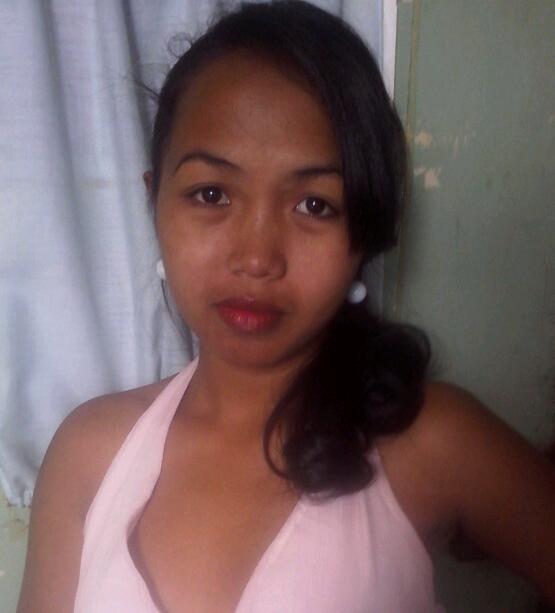 27 ans, mariee, 1 enfantII AB 30 Bis A ANDRONONOBEANTANANARIVO MADAGASCARTél: 032 45 432 33 /033 71 75232E-mail: soalanto14@gmail.comFORMATIONS2014		Maîtrise en Biotechnologie		Faculté des Sciences Université d’Antananarivo2013		Formation en langue Anglaise		English Communicative Course Ankadifotsy2009		Baccalauréat D avec Mention Assez-Bien		Lycée Privée H.R.DLogiciels maîtrisés : Word, Excel, Powerpoint, Internet (naviguation et messagerie), WordPress woocommerce, Express Scribe, Subtitle Edit, …LANGUESFrançais: ExcellentAnglais: Lu, écrit, parléEXPERIENCES PROFESIONNELLESAnnée 2017Transcriptrice indépendante verbatim intégrale2016-2017Audio transcriptrice Conférence Téléphonique (Freelance)QUALITESBonne capacité d’écouteSens impératif du délaiCapacité d’écoutePerfectionisme et profesionnalismeCENTRES D’INTERETSChant, Danse, Ballade, TV